Приложение  к приказу № 40 от 02.09.19г.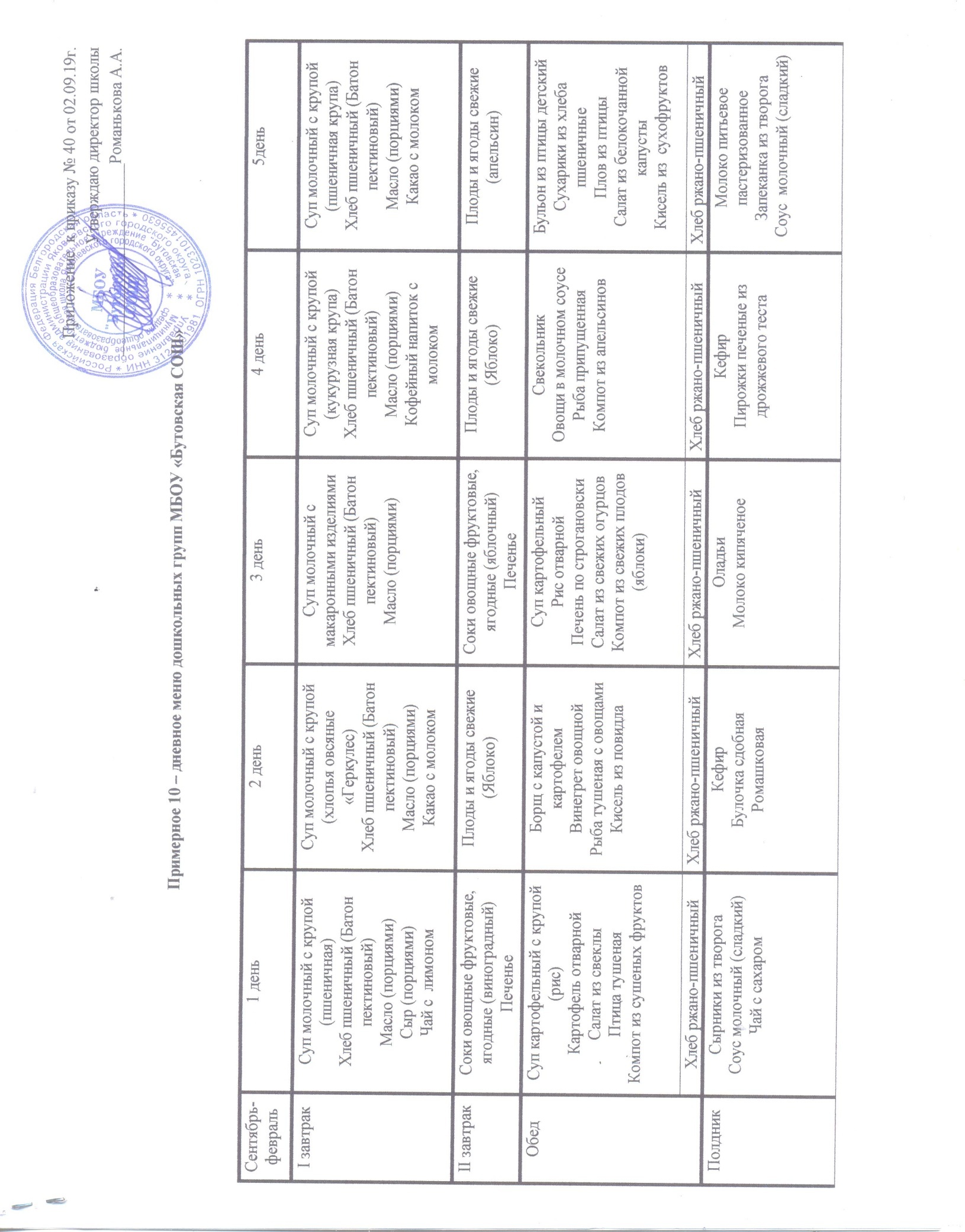      	               				Утверждаю директор школы                                                    ________________________Романькова А.А.Примерное 10 – дневное меню дошкольных групп МБОУ «Бутовская СОШ»Сентябрь-февраль1 день2 день3 день4 день5деньI завтракСуп молочный с крупой (пшеничная)Хлеб пшеничный (Батон пектиновый)Масло (порциями)Сыр (порциями) Чай с  лимоном  Суп молочный с крупой (хлопья овсяные «Геркулес)Хлеб пшеничный (Батон пектиновый)Масло (порциями)Какао с молокомСуп молочный с макаронными изделиямиХлеб пшеничный (Батон пектиновый)Масло (порциями)Суп молочный с крупой (кукурузная крупа)Хлеб пшеничный (Батон пектиновый)Масло (порциями)Кофейный напиток с молокомСуп молочный с крупой (пшеничная крупа)Хлеб пшеничный (Батон пектиновый)Масло (порциями)Какао с молокомII завтракСоки овощные фруктовые, ягодные (виноградный) ПеченьеПлоды и ягоды свежие (Яблоко)Соки овощные фруктовые, ягодные (яблочный)ПеченьеПлоды и ягоды свежие (Яблоко)Плоды и ягоды свежие (апельсин)ОбедСуп картофельный с крупой (рис) Картофель отварнойСалат из свеклыПтица тушенаяКомпот из сушеных фруктовБорщ с капустой и картофелемВинегрет овощнойРыба тушеная с овощамиКисель из повидлаСуп картофельныйРис отварнойПечень по строгановскиСалат из свежих огурцовКомпот из свежих плодов (яблоки)Свекольник  Овощи в молочном соусеРыба припущеннаяКомпот из апельсиновБульон из птицы детскийСухарики из хлеба пшеничныеПлов из птицыСалат из белокочанной капустыКисель из  сухофруктовОбедХлеб ржано-пшеничныйХлеб ржано-пшеничныйХлеб ржано-пшеничный  Хлеб ржано-пшеничныйХлеб ржано-пшеничныйПолдникСырники из творогаСоус молочный (сладкий)Чай с сахаром Кефир Булочка сдобная Ромашковая Оладьи Молоко кипяченоеКефир Пирожки печеные из дрожжевого тестаМолоко питьевое пастеризованноеЗапеканка из творога Соус  молочный (сладкий)Сентябрь-февраль6 день7 день8 день9 день10 деньI завтракСуп молочный манныйХлеб пшеничный (Батон пектиновый)Масло (порциями)Кофейный напиток с молокомМакароны отварные с сыромХлеб пшеничный (Батон пектиновый)Масло (порциями)Чай с молокомСуп молочный с крупой (гречневая крупа)Хлеб пшеничный (Батон пектиновый)Масло (порциями)Какао с молокомВареники ленивые (отварные)Соус молочный (сладкий)Хлеб пшеничный (Батон пектиновый)Масло (порциями)Кофейный напиток с молокомСуп молочный с крупой (рисовая крупа)Хлеб пшеничный (Батон пектиновый)Масло (порциями)Какао с молокомII завтракСоки овощные фруктовые, ягодные (яблочный)ПеченьеСоки овощные фруктовые, ягодные (виноградный)ПеченьеПлоды и ягоды свежие (Яблоко)Плоды и ягоды свежие (апельсин)Соки овощные фруктовые, ягодные (яблочный)ПеченьеОбедСуп картофельный с крупой (рис)  Жаркое по-домашнемуСалат  из белокочанной капустыКомпот из сушеных фруктовЩи из свежей капусты с картофелемСельдь с луком репчатымКартофельное пюреКисель из повидлаСуп картофельный с макаронными изделиями.Рис отварной с овощамиБефстроганов из отварного мясаСалат из свежих огурцов Компот из апельсиновСуп с рыбными консервами Капуста тушенаяСосиски отварныеКомпот из свежих плодов (яблоки)Суп «Крестьянский»Птица отварнаяСоус сметанныйКаша рассыпчатая (гречневая)Салат  из белокочанной капустыКисель  из сухофруктовОбедХлеб ржано-пшеничныйХлеб ржано-пшеничныйХлеб ржано-пшеничныйХлеб ржано-пшеничныйХлеб ржано-пшеничныйПолдникЧай с лимономОмлет натуральныйХлеб пшеничный (Батон пектиновый)Булочка сдобная Ромашковая Простокваша Яйцо вареноеИкра  кабачковая (промышленного производства)Хлеб пшеничный (Батон пектиновый)Чай с сахаром Кефир Булочка домашняя Булочка сдобная Ромашковая Простокваша